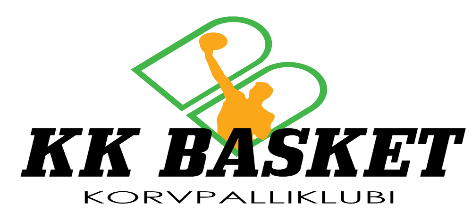 Korvpalliklubi Basket juhatuseleKuupäev:__________________                                                      Avaldus.Mina ____________________________________ (ik. _____________________________),____________________________________________________________________________________________________________________________________________________________________________________________________________________________________________________________________________________________________________________________________________________________________________________________________________________________________________________________Nimi: ___________________Alkiri:___________________